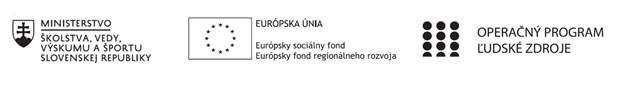 Správa o činnosti pedagogického klubu Príloha:Prezenčná listina zo stretnutia pedagogického klubuPríloha správy o činnosti pedagogického klubu                                                                                             PREZENČNÁ LISTINAMiesto konania stretnutia: ZŠ Sama CambelaDátum konania stretnutia: ...1. 10. 2019......Trvanie stretnutia: ....14,00 – 17,00 hod. .....Zoznam účastníkov/členov pedagogického klubu:Meno prizvaných odborníkov/iných účastníkov, ktorí nie sú členmi pedagogického klubu  a podpis/y:Prioritná osVzdelávanieŠpecifický cieľ1.1.1 Zvýšiť inkluzívnosť a rovnaký prístup ku kvalitnému vzdelávaniu a zlepšiť výsledky a kompetencie detí a žiakovPrijímateľZákladná škola Sama Cambela, Školská 14, 976 13 Slovenská ĽupčaNázov projektuZvýšenie kvality vzdelávania na ZŠ Sama Cambela v Slovenskej ĽupčiKód projektu  ITMS2014+312011R070Názov pedagogického klubu 5.6.2. Pedagogický klub - čitateľské dielne s písomným výstupomDátum stretnutia  pedagogického klubu...1. 10. 2019Miesto stretnutia  pedagogického klubuZŠ Sama CambelaMeno koordinátora pedagogického klubu.Mgr. Marcela Kramcová.....Odkaz na webové sídlo zverejnenej správyhttp://www.zsslovlupca.edu.sk/Manažérske zhrnutie:krátka anotácia, kľúčové slová Medzi základné čitateľské stratégie patrí extenzívne čítanie, t.j. čítanie dlhších súvislých textov vyžadujúcich všeobecné pochopenie. Pre potreby rozvoja čitateľských zručností v oblasti informačných súvislých textov sa zvolili bežné texty dostupné v printových médiách, ktoré umožňujú sledovať priame a nepriame logické spojenia, ako sú príčina a následok v rámci viet, odsekov, aby sa dala informácia nájsť, interpretovať a vyhodnotiť. Ďalej tieto texty umožňujú syntetizovať informácie, aby bolo možné posúdiť zámer autora.Texty boli volené aj s ohľadom na to, aby bolo možné využiť redundanciu, nadpisy odsekov (podtitulky) a vyhľadávať informácie vyjadrené explicitne v niektorej časti textu. Texty sú veku primerané (určené žiakom 2. stupňa ZŠ), nadväzujú na vedomosti získané v iných predmetoch (uplatňujú sa medzipredmetové vzťahy)Kľúčové slová:informačný text, extenzívne čítanie, interview, vedecko-populárny článok, hoaxManažérske zhrnutie:krátka anotácia, kľúčové slová Medzi základné čitateľské stratégie patrí extenzívne čítanie, t.j. čítanie dlhších súvislých textov vyžadujúcich všeobecné pochopenie. Pre potreby rozvoja čitateľských zručností v oblasti informačných súvislých textov sa zvolili bežné texty dostupné v printových médiách, ktoré umožňujú sledovať priame a nepriame logické spojenia, ako sú príčina a následok v rámci viet, odsekov, aby sa dala informácia nájsť, interpretovať a vyhodnotiť. Ďalej tieto texty umožňujú syntetizovať informácie, aby bolo možné posúdiť zámer autora.Texty boli volené aj s ohľadom na to, aby bolo možné využiť redundanciu, nadpisy odsekov (podtitulky) a vyhľadávať informácie vyjadrené explicitne v niektorej časti textu. Texty sú veku primerané (určené žiakom 2. stupňa ZŠ), nadväzujú na vedomosti získané v iných predmetoch (uplatňujú sa medzipredmetové vzťahy)Kľúčové slová:informačný text, extenzívne čítanie, interview, vedecko-populárny článok, hoaxHlavné body, témy stretnutia, zhrnutie priebehu stretnutia: V úvode stretnutia členovia klubu prezentovali doterajšie skúsenosti z vyučovania predmetu Čitateľské dielne v 5., 7. a 9. ročníku, najmä na typy textov, ktoré slúžia ako východiská pri nácviku čitateľských zručností. Konštatovali, že na hodinách slovenského jazyka sa preferujú ako východiskové texty najmä umelecké texty, pričom sa predpokladá, že ak žiak dokáže s porozumením prečítať literárny text, automaticky rozumie aj ostatným druhom textov. V reálnom živote sa však  človek stretáva viac s rôznymi vecnými textami – súvislými aj nesúvislými.Členovia klubu sa oboznámili s klasifikáciou súvislých textov podľa štúdie OECD PISA (so zreteľom na informačné texty) a opisom úrovní čitateľskej gramotnosti rovnako s ohľadom na súvislé informačné texty. (publikácia PISA – čítanie – úlohy 2000 je dostupná na internete: https://www.iuventa.sk/files/documents/7_vyskummladeze/spravy/davm016/pisa_citanie_2000.pdfVýber textov, ktoré boli zaradené do výberu v rámci tejto kategórie zohľadňoval rôznorodosť tém (život domorodého kmeňa v Amazónii, rozprávka o Jankovi a Marienke, mikrobiológia), rôznorodosť slohových útvarov (výklad, interview, recenzia), uplatnenie medzipredmetových vzťahov (geografia, literatúra, biológia), aktuálne globálne problémy (odlesňovanie v amazonských pralesoch, hoaxy a mediálna gramotnosť).V ďalšej časti sa členovia pedagogického klubu venovali prepisu textov do elektronickej podoby, v ktorej budú k dispozícii pre ďalšie spracovanie (budú súčasťou písomného výstupu pedagogického klubu v januári 2020)
a) Baktéria je ako hrad, ľudské bunky pripomínajú vilu (zdroj: SME, 31. augusta 2019, príloha Víkend, str. 9)
b) Nepoddáme sa, odkazuje kmeň z Amazónie (zdroj: SME, 31. augusta 2019, príloha Víkend, str. 6)
c) Ako hoax o zločincoch z rozprávky oklamal státisíce ľudí (zdroj: SME, 31. augusta 2019, príloha Víkend, str. 8)
Hlavné body, témy stretnutia, zhrnutie priebehu stretnutia: V úvode stretnutia členovia klubu prezentovali doterajšie skúsenosti z vyučovania predmetu Čitateľské dielne v 5., 7. a 9. ročníku, najmä na typy textov, ktoré slúžia ako východiská pri nácviku čitateľských zručností. Konštatovali, že na hodinách slovenského jazyka sa preferujú ako východiskové texty najmä umelecké texty, pričom sa predpokladá, že ak žiak dokáže s porozumením prečítať literárny text, automaticky rozumie aj ostatným druhom textov. V reálnom živote sa však  človek stretáva viac s rôznymi vecnými textami – súvislými aj nesúvislými.Členovia klubu sa oboznámili s klasifikáciou súvislých textov podľa štúdie OECD PISA (so zreteľom na informačné texty) a opisom úrovní čitateľskej gramotnosti rovnako s ohľadom na súvislé informačné texty. (publikácia PISA – čítanie – úlohy 2000 je dostupná na internete: https://www.iuventa.sk/files/documents/7_vyskummladeze/spravy/davm016/pisa_citanie_2000.pdfVýber textov, ktoré boli zaradené do výberu v rámci tejto kategórie zohľadňoval rôznorodosť tém (život domorodého kmeňa v Amazónii, rozprávka o Jankovi a Marienke, mikrobiológia), rôznorodosť slohových útvarov (výklad, interview, recenzia), uplatnenie medzipredmetových vzťahov (geografia, literatúra, biológia), aktuálne globálne problémy (odlesňovanie v amazonských pralesoch, hoaxy a mediálna gramotnosť).V ďalšej časti sa členovia pedagogického klubu venovali prepisu textov do elektronickej podoby, v ktorej budú k dispozícii pre ďalšie spracovanie (budú súčasťou písomného výstupu pedagogického klubu v januári 2020)
a) Baktéria je ako hrad, ľudské bunky pripomínajú vilu (zdroj: SME, 31. augusta 2019, príloha Víkend, str. 9)
b) Nepoddáme sa, odkazuje kmeň z Amazónie (zdroj: SME, 31. augusta 2019, príloha Víkend, str. 6)
c) Ako hoax o zločincoch z rozprávky oklamal státisíce ľudí (zdroj: SME, 31. augusta 2019, príloha Víkend, str. 8)
Závery a odporúčania:Výstup z tohto stretnutia pedagogického klubu – Čitateľské dielne predstavuje východiskový materiál pre ďalšie stretnutie, na ktorom členovia klubu pripravia didaktický materiál (pracovný list) s uplatnením niektorých čitateľských stratégií vhodných pre dlhšie súvislé informačné texty. Pri prepise sa zachovalo grafické členenie textu (titulok, podtitulok, perex – úvod do článku, medzititulky – „presvetľujú“ dlhší text a členia ho na kratšie časti)Vzhľadom na aktuálnosť problematiky a tematické zameranie textov sú vhodné na využitie na hodinách geografie, biológie a literatúry. Umožnia implementáciu prierezových tém: mediálna výchova a environmentálna výchova a multikultúrna výchova.Texty budú súčasťou Písomného výstupu pedagogického klubu Čitateľské dielne v januári 2020.Závery a odporúčania:Výstup z tohto stretnutia pedagogického klubu – Čitateľské dielne predstavuje východiskový materiál pre ďalšie stretnutie, na ktorom členovia klubu pripravia didaktický materiál (pracovný list) s uplatnením niektorých čitateľských stratégií vhodných pre dlhšie súvislé informačné texty. Pri prepise sa zachovalo grafické členenie textu (titulok, podtitulok, perex – úvod do článku, medzititulky – „presvetľujú“ dlhší text a členia ho na kratšie časti)Vzhľadom na aktuálnosť problematiky a tematické zameranie textov sú vhodné na využitie na hodinách geografie, biológie a literatúry. Umožnia implementáciu prierezových tém: mediálna výchova a environmentálna výchova a multikultúrna výchova.Texty budú súčasťou Písomného výstupu pedagogického klubu Čitateľské dielne v januári 2020.Vypracoval (meno, priezvisko)...PhDr. Jana Jamrišková.......Dátum...01. 10. 2019...........Podpis............................Schválil (meno, priezvisko)............................Dátum...02.10. 2019........Podpis............................Prioritná os:VzdelávanieŠpecifický cieľ:1.1.1 Zvýšiť inkluzívnosť a rovnaký prístup ku kvalitnému vzdelávaniu a zlepšiť výsledky a kompetencie detí a žiakovPrijímateľ:Základná škola Sama Cambela, Školská 14, 976 13 Slovenská ĽupčaNázov projektu:Zvýšenie kvality vzdelávania na ZŠ Sama Cambela v Slovenskej ĽupčiKód ITMS projektu:312011R070Názov pedagogického klubu:5.6.2. Pedagogický klub - čitateľské dielne s písomným výstupomč.Meno a priezviskoPodpisInštitúcia1.Mgr. Marcel HlaváčZŠ Sama Cambela2.PhDr. Jana JamriškováZŠ Sama Cambela3.Mgr. Marcela KramcováZŠ Sama Cambela4.ZŠ Sama Cambela5.6.7.8.č.Meno a priezviskoPodpisInštitúcia